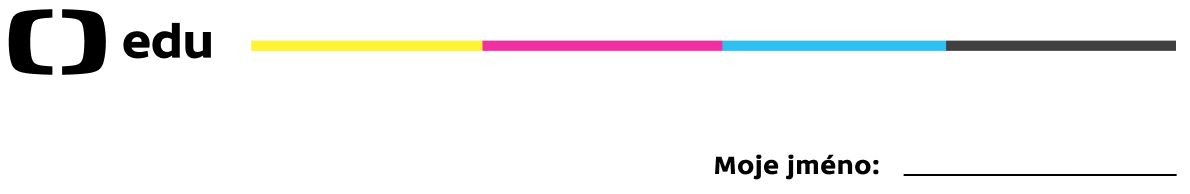 Erupce sopky – řešeníPracovní list je určen pro studenty 2. stupně základních škol a jeho cílem je poznat možnosti detekce erupce sopky.Erupce sopkyJakými způsoby lze předpovědět erupci sopky?Erupce	sopek	se	prozrazují	několika	způsoby:	seismickou	aktivitou, elektromagnetismem nebo geologickými deformacemi.Nejdůležitějším sopečným plynem je oxid siřičitý.Jaký je chemický vzorec oxidu siřičitého?SO2SO3SO4Doplňte slova z nabídky do textu:Oxid siřičitý se při styku s magmatem dobře rozpouští, takže když se magma dere nahoru, stoupá spolu s ním. Po změření emisí oxidu siřičitého mohou vědci spočítat, kolikmagmatu se dere na povrch, a tedy předpovědět, jak blízká je erupce.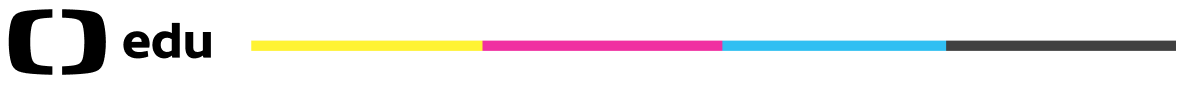 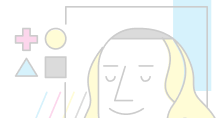 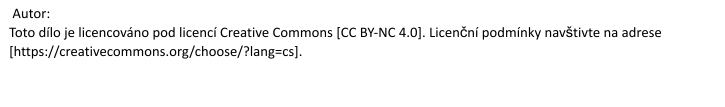 Co jsem se touto aktivitou naučil(a):………………………………………………………………………………………………………………………………………………………………………………………………………………………………………………………………………………………………………………………………………………………………………